Publicado en Madrid el 04/04/2024 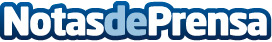 OUIGO celebra la 3ª Edición del Concurso de Cortometrajes OUIGO Orgullo En esta primera fase, los participantes podrán enviar sus guiones desde el pasado 2 y hasta el 26 de abril para participar en la 3ª Edición del Festival de Cortometrajes OUIGO Orgullo 2024 que se celebrará durante la semana del Orgullo en MadridDatos de contacto:Adela de MiguelHavas PR914 56 90 00Nota de prensa publicada en: https://www.notasdeprensa.es/ouigo-celebra-la-3-edicion-del-concurso-de Categorias: Nacional Viaje Cine Artes Escénicas Madrid Eventos Premios http://www.notasdeprensa.es